Дополнительные задания для учащихся 9 класса по теме «Соленые дороги»Задание № 1.Прочтите отрывок из научно-фантастического романа Жюль Верна «Гектор Сервадак»: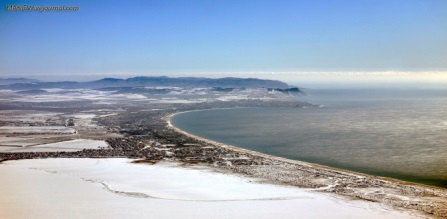 «Вода в море не застывала, хотя была довольно низкая температура. Это объяснялось ее полной неподвижностью: морскую поверхность не волновало ни малейшее дуновение ветра. Как известно, в этих условиях вода не превращается в лед даже при температуре на несколько градусов ниже нуля, но простого сотрясения достаточно для того, чтобы она мгновенно замерзла». Это явление часто встречается в атмосфере. К каким последствиям это может привести?____________________________________________________________________________________________________________________________________________________________________________________Задание № 2.Существуют ли «соленые» айсберги?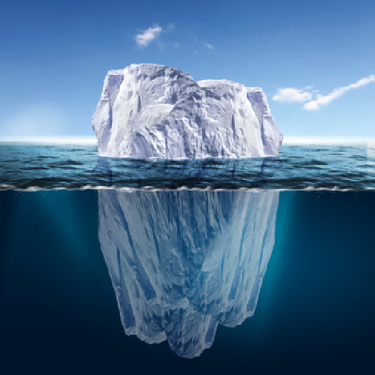 Ответ поясните: __________________________________________________________________________________Задание № 3.Одним из методов очистки воды является метод ее замораживания. 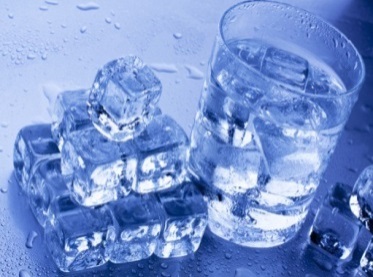 Перечислите этапы очистки воды путем замораживания в домашних условиях:1. __________________________________2.___________________________________3.___________________________________Преимущества метода ____________________________________________Недостатки метода  ______________________________________________Какие полезные свойства талой воды вам известны? __________________________________________________________________________________Задание № 4.В 1884 году С. Аррениус защитил докторскую диссертацию на тему «Исследование о гальванической способности электролитов». Шведский химик Клеве высмеял ученого: «Может ли хлорид натрия, вещество стабильное, распадаться в воде? А если распадается, то, на какие части? На газ хлор (ядовитый) и свободный натрий (легко взаимодействующий с водой)? Это невозможно!» Что бы вы ответили Клеве? Все ли ученые восприняли открытие С. Аррениуса так же негативно?_______________________________________________________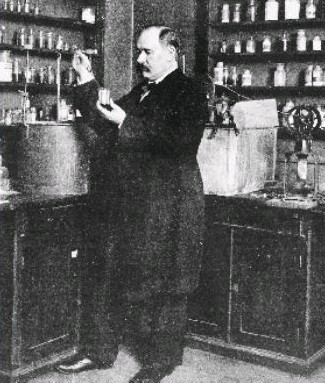 _________________________________________________________________Задание № 5.В качестве противогололедных реагентов используют смеси различного состава на основе галита, сильвинита, безводного глауберита, глауберовой соли, бишофита.Установите соответствие между тривиальным названием соли и ее названием по международной системе. Запишите химические формулы солей рядом с тривиальным названием.Задание № 6.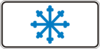 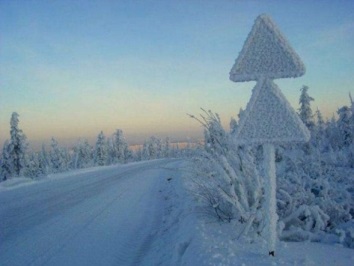 Что обозначает эта табличка?С каким предупреждающим знаком она обычно используется?Поместите этот предупреждающий знак в рамку.Задание № 7.На рисунках представлено микростроение обувной кожи до (А) и после (Б) воздействия на нее дорожных остатков противогололедных реагентов при разных увеличениях растрового электронного микроскопа. Какие изменения вы наблюдаете? Как эти изменения могут сказаться на качестве кожаной обуви?__________________________________________________________________________________________________________________________________________________________________________________________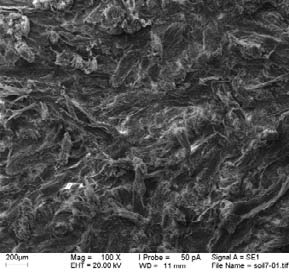 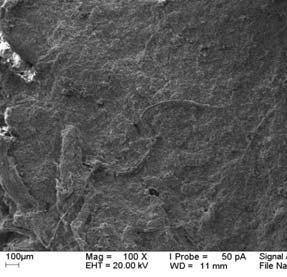 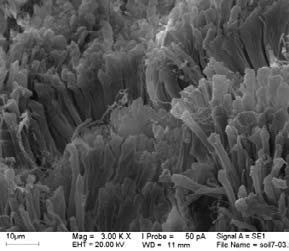 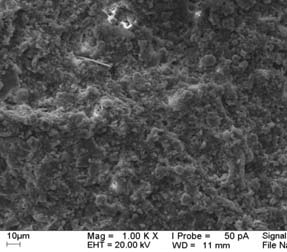 